О внесении изменений в муниципальную программу «Формирование современной городской среды на территории Североуральского городского округа» на 2018 -2024 годы, утвержденную постановлением Администрации Североуральского городского округа от 30.10.2017 № 1108В соответствии с постановлениями Правительства Российской Федерации от 09.02.2019 № 106 «О внесении изменений в приложение № 15 к государственной программе Российской Федерации «Обеспечение доступным и комфортным жильем и коммунальными услугами граждан Российской Федерации», от 10.02.2017 № 169 «Об утверждении правил предоставления и распределения субсидий из федерального бюджета бюджетам субъектов Российской Федерации на поддержку государственных программ субъектов Российской Федерации и муниципальных программ формирования современной городской среды», руководствуясь Приказом Министерства строительства и жилищно-коммунального хозяйства Российской Федерации от 06.04.2017 № 691/пр «Об утверждении методических рекомендаций по подготовке государственных программ субъектов Российской Федерации и муниципальных программ формирования современной городской среды в рамках реализации национального приоритетного проекта «Формирование комфортной городской среды» на 2018 - 2022 годы», постановлением Правительства Свердловской  области от 31.10.2017 № 805-ПП «Об утверждении государственной  программы Свердловской области «Формирование  современной городской  среды  на территории Свердловской области на 2018 - 2024 годы», Уставом Североуральского городского округа, решением Думы Североуральского городского округа от 23.10.2019 № 53 «О внесении изменений в Решение Думы Североуральского городского округа от 26.12.2018 № 84 «О бюджете Североуральского городского округа на 2019 год и плановый период 2020 и 2021 годы», Администрация Североуральского городского округаПОСТАНОВЛЯЕТ:1. Внести в муниципальную программу Североуральского городского округа «Формирование современной городской среды на территории Североуральского городского округа» на 2018 - 2024 годы, утвержденную постановлением Администрации Североуральского городского округа от 30.10.2017 № 1108 (с изменениями, внесенными постановлениями Администрации Североуральского городского округа от 27.04.2018 № 436, от 04.06.2018 № 607, 25.12.2018 № 1379, от 25.03.2019 № 319, от 29.03.2019 №  363, от 24.06.2019 № 652, от 05.08.2019 № 786), следующие изменения:1) в Паспорте муниципальной программы:строку «Объемы финансирования муниципальной программы» изложить в следующей редакции:2) раздел 4 «Объем средств, необходимых на реализацию Муниципальной программы за счет всех источников финансирования» изложить в следующей редакции:«Раздел 4. Объем средств, необходимых на реализацию Муниципальной программы за счет всех источников финансирования.Общий объем финансирования Программы составляет 65 041,49599 тыс. рублей, планируемые средства по годам и источникам:3) приложения № 1, 3, 6 к муниципальной программе изложить в новой редакции (прилагаются).2. Контроль за исполнением настоящего постановления возложить на  заместителя Главы Администрации Североуральского городского округа В.В.  Паслера.3. Разместить настоящее постановление на официальном сайте Администрации Североуральского городского округа.Глава Североуральского городского округа                                                         В.П. МатюшенкоАдресный перечень общественных территорий Североуральского городского округа,подлежащих благоустройству в 2018 – 2024 годахПеречень общественных территорий, подлежащих благоустройству в 2018 – 2024 годы, будет сформирован в соответствии с Порядком представления, рассмотрения и оценки предложений граждан, организаций о включении наиболее посещаемой муниципальной территории общего пользования в муниципальную программу «Формирование современной городской среды на территории Североуральского городского округа» на 2018 – 2024 годы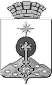 АДМИНИСТРАЦИЯ СЕВЕРОУРАЛЬСКОГО ГОРОДСКОГО ОКРУГА ПОСТАНОВЛЕНИЕАДМИНИСТРАЦИЯ СЕВЕРОУРАЛЬСКОГО ГОРОДСКОГО ОКРУГА ПОСТАНОВЛЕНИЕ23.12.2019                                                                                                      № 1381                                                                                                     № 1381г. Североуральскг. СевероуральскОбъемы финансирования муниципальной программы Общий объем финансирования муниципальной программы в 2018 - 2024 годах за счет всех источников финансирования составит 65 041,49599 тыс. рублей, в том числе средства областного бюджета 34 809,30 тыс. рублей, средства местного бюджета 30 232,19599тыс. рублей, внебюджетные источники 0 тыс. рублей.Объемы финансирования муниципальной программы по годам реализации, тыс.рублей2018201920202021202220232024ВСЕГО, 11 446,8028 594,695995000,005000,0015000,0000в том числе:федеральный бюджет0000000областной бюджет8 584,8026224,500000местный бюджет2862,002 370,195995000,005000,0015000,0000внебюджетные источники0000000Приложение к постановлению Администрации Североуральского городского округа от 23.12.2019 № 1381                                               Приложение № 6 к муниципальной программе «Формированиесовременной городской среды на территории Североуральского городского округа» на 2018 - 2024 годы№ п/пНаименование, месторасположениеОбъем средств, направленных на финансирование мероприятий, руб.Объем средств, направленных на финансирование мероприятий, руб.Объем средств, направленных на финансирование мероприятий, руб.Объем средств, направленных на финансирование мероприятий, руб.Объем средств, направленных на финансирование мероприятий, руб.№ п/пНаименование, месторасположениеВсегоФБОБМБВнебюджетные источники2018 год2018 год2018 год2018 год2018 год2018 год2018 год1ул.Молодежная, Аллея Славы 3-й этап9 493,8008 584,80909,0002019 год2019 год2019 год2019 год2019 год2019 год2019 год2Молодежный сквер по ул.Ленина28 194,66599026 224,501 970,1659902020 год2020 год2020 год2020 год2020 год2020 год2020 год3«Роща памяти» п.Калья27 706,903262800,002021 год2021 год2021 год2021 год2021 год2021 год2021 годПлощадь Мира2022 год2022 год2022 год2022 год2022 год2022 год2022 год2023 год2023 год2023 год2023 год2023 год2023 год2023 год2024 год2024 год2024 год2024 год2024 год2024 год2024 год